Publicado en  el 04/06/2014 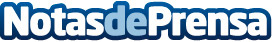 José Luis Guillén, nuevo Director General de la Fundación Universitaria San Pablo CEUDatos de contacto:Nota de prensa publicada en: https://www.notasdeprensa.es/jose-luis-guillen-nuevo-director-general-de-la_1 Categorias: Nombramientos http://www.notasdeprensa.es